If signed by the board – place signatures here: PreambleLorem ipsum dolor sit amet, consectetuer adipiscing elit. Maecenas porttitor congue massa. Fusce posuere, magna sed pulvinar ultricies, purus lectus malesuada libero, sit amet commodo magna eros quis urna. Nunc viverra imperdiet enim. Fusce est.Vivamus a tellus. Pellentesque habitant morbi tristique senectus et netus et malesuada fames ac turpis egestas. Proin pharetra nonummy pede. Mauris et orci. Aenean nec lorem.In porttitor. Donec laoreet nonummy augue. Suspendisse dui purus, scelerisque at, vulputate vitae, pretium mattis, nunc. Mauris eget neque at sem venenatis eleifend. Ut nonummy.Fusce aliquet pede non pede. Suspendisse dapibus lorem pellentesque magna. Integer nulla. Donec blandit feugiat ligula. Donec hendrerit, felis et imperdiet euismod, purus ipsum pretium metus, in lacinia nulla nisl eget sapien.Donec ut est in lectus consequat consequat. Etiam eget dui. Aliquam erat volutpat. Sed at lorem in nunc porta tristique. Proin nec augue.Quisque aliquam tempor magna. Pellentesque habitant morbi tristique senectus et netus et malesuada fames ac turpis egestas. Nunc ac magna. Maecenas odio dolor, vulputate vel, auctor ac, accumsan id, felis. Pellentesque cursus sagittis felis.Pellentesque porttitor, velit lacinia egestas auctor, diam eros tempus arcu, nec vulputate augue magna vel risus. Cras non magna vel ante adipiscing rhoncus. Vivamus a mi. Morbi neque. Aliquam erat volutpat.Integer ultrices lobortis eros. Pellentesque habitant morbi tristique senectus et netus et malesuada fames ac turpis egestas. Proin semper, ante vitae sollicitudin posuere, metus quam iaculis nibh, vitae scelerisque nunc massa eget pede. Sed velit urna, interdum vel, ultricies vel, faucibus at, quam. Donec elit est, consectetuer eget, consequat quis, tempus quis, wisi.In in nunc. Class aptent taciti sociosqu ad litora torquent per conubia nostra, per inceptos hymenaeos. Donec ullamcorper fringilla eros. Fusce in sapien eu purus dapibus commodo. Cum sociis natoque penatibus et magnis dis parturient montes, nascetur ridiculus mus.Cras faucibus condimentum odio. Sed ac ligula. Aliquam at eros. Etiam at ligula et tellus ullamcorper ultrices. In fermentum, lorem non cursus porttitor, diam urna accumsan lacus, sed interdum wisi nibh nec nisl.Company name: [Insert company name]Date of publication:[Insert date]Financial year:[Insert financial year]RecommendationCompany compliesThe company’s explanation and plansThe company’s explanation and plansThe company’s explanation and plansThe company’s explanation and plansWhyWhyHowPlans1. Interaction with the company's shareholders, investors, and other stakeholders1. Interaction with the company's shareholders, investors, and other stakeholders1. Interaction with the company's shareholders, investors, and other stakeholders1. Interaction with the company's shareholders, investors, and other stakeholders1. Interaction with the company's shareholders, investors, and other stakeholders1. Interaction with the company's shareholders, investors, and other stakeholders1.1 The Committee recommends that the company adopts a strategy for the company's equity story, which shall be made available on the company's website.1.2.   The Committee recommends that the company adopts and disclose a policy for the company’s corporate social responsibility, i.e., how the company benefits its customers and the surrounding society.1.3.  The Committee recommends that management, through ongoing dialogue, ensures shareholders and other stakeholders’ relevant insight into the company's affairs, and that the Board of Directors acquaints with and includes the shareholders' opinions in its work, so that the Board of Directors can best represent the shareholders' views. 1.4.  The Committee recommends that the company's ongoing news flow is consistent and easy to assess, including that the individual news shows how news in company announcements fits into the strategy and affects value creation.1.5.   The Committee recommends that the company adopts a communication strategy for the publication of information via company announcements, press releases, etc. as well as for communication via social media, chat rooms etc.1.6.   The Committee recommends that the company publish quarterly reports or, alternatively, quarterly updates, including mention of developments in the most important financial conditions (value-impacting factors). 1.7.   The Committee recommends that the company prepare profit guidance and that the guidance include the coming financial year. 1.8.   The Committee recommends that the company strive for the greatest possible transparency on ownership structure, management constraints and lock-up periods. Regarding the ownership structure, it is recommended to provide clear information about shareholders' stated ownership shares (e.g., the information registered by the company with the Danish Business Authority) on the company's website, in addition to any information about ownership that major shareholders have consented to be disclosed on the company's website.1.9.   The Committee recommends that if persons related to founders, majority shareholders, board members and members of the executive management are employed by the company, the Board of Directors must keep a list of these relationships and at least once a year assess whether it is still appropriate to maintain the employment relationships of the related parties.2.  The duties and responsibilities of the Board of Directors2.  The duties and responsibilities of the Board of Directors2.  The duties and responsibilities of the Board of Directors2.  The duties and responsibilities of the Board of Directors2.  The duties and responsibilities of the Board of Directors2.  The duties and responsibilities of the Board of Directors2.1.  The Committee recommends that the Board of Directors be composed of competent board members with relevant experience for the individual company (e.g., experience from a listed company, experience with internationalisation, business development, financial matters, etc.) and that the board's overall competence cover the company's needs.2.2.   The Committee recommends that the chairman of the Board of Directors be independent and/or that at least half of the board members elected by the General Meeting are independent, so that the Board of Directors can act independently of special interests.2.3.   The Committee recommends that members of the executive management should not be included as part of the Board of Directors.2.4.   The Committee recommends that the Board of Directors carry out a board evaluation once a year and that it, among other things, conducts a board evaluation, focuses on the recommendations on the board's work, efficiency, composition and organization.2.5.   The Committee recommends that the Board of Directors at least once a year evaluates the work and results of the executive management in accordance with pre-established criteria, and that the chairman subsequently reviews this with the executive management.2.6.   The Committee recommends that the Board of Directors prepare a budget for profit and cash flow, including a liquidity plan with sufficient liquidity buffer for the next 12 months.2.7.   The Committee recommends that the Board of Directors continuously assess the company's capital structure and capital needs and evaluate the financing structure and opportunities, while retaining existing and attracting new shareholders in order to achieve the desired shareholder structure.2.8.   The Committee recommends that the company has a contingency procedure for takeover attempts that contains a "roadmap" for the matters that the Board of Directors should consider and decide on if a takeover bid has been made or the Board of Directors has a reasonable suspicion that a takeover bid may be made. This is particularly relevant if the market value of the company's shares is significantly below the company's own valuation of the company's value.2.9.    The Committee recommends that the Board of Directors approves a policy for the company's corporate social responsibility, including social responsibility and sustainability, and that the policy is available in the management report and/or on the company's website.2.10.   The Committee recommends that the board prepares an annual wheel in which the individual responsibilities are incorporated and that the annual wheel is evaluated annually.2.11.   The Committee recommends that the Board of Directors at least once a year evaluates the ongoing reporting and decides on the content, format and frequency.3.  Remuneration of management3.  Remuneration of management3.  Remuneration of management3.  Remuneration of management3.  Remuneration of management3.  Remuneration of management3.1.   The Committee recommends that share-based incentive programs be market-compliant, including that they are revolving, i.e., with periodic allocation, and are primarily long-term with an accrual or maturation period of at least three years.3.2.   The Committee recommends that the variable part of the remuneration has a ceiling at the time of award and that there is transparency about the potential value at the time of utilization under respectively, pessimistic, expected and optimistic scenarios.3.3.   The Committee recommends that the company prepares a remuneration policy, that the remuneration policy is market-compliant and that the variable part of the remuneration is linked to the most important value-creating conditions for the company, including relevant financial conditions and ESG key figures.3.4.   The Committee recommends that the total value of the executive management's remuneration for the notice period, including severance pay, is market-compliant and does not exceed two years' remuneration including all remuneration shares.3.5.   In order to align the risk profile of the Board of Directors with that of shareholders and to attract qualified board competencies, the Committee recommends that variable remuneration in the form of long-term incentive programmes be considered as an element of the Board of Directors' total remuneration.3.6.   The Committee recommends that the annual report should include transparency regarding executive and board remuneration, including the size and possible dilution effect of incentive programs.4.  Risk management4.  Risk management4.  Risk management4.  Risk management4.  Risk management4.  Risk management4.1.   The Committee recommends that the Board of Directors consider, based on the company's strategy and business models, the most important strategic, operational, and financial risks (e.g., the company's financial leverage and interest rate and foreign exchange risks).4.2.   In order to reduce the company's cost of capital, the Committee recommends that the company explain in the management report the principal risks and the company's risk management and provide sensitivity analyses for the most important risk conditions.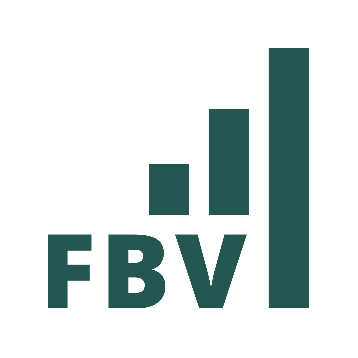 